Samorządowe Przedszkole nr 41im. Zbigniewa Wodeckiego w Krakowiezaprasza małych artystów do udziałuw III edycji  międzyprzedszkolnego konkursu plastyczno – literackiego „Moja Pani z przedszkola”Wydawnictwo edukacyjne „Podręcznikarnia” objęło konkurs patronatem honorowym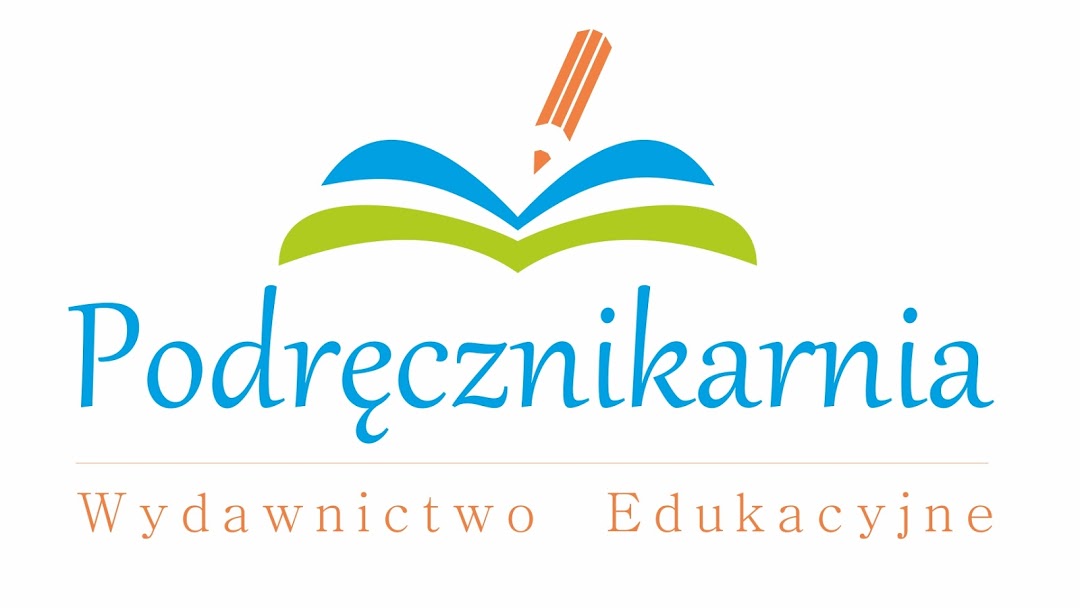 Z uwagi na zaostrzony reżim sanitarny obowiązujący na terenie miasta Kraków, tegoroczna edycja konkursu odbędzie się w formie zdalnej. Prosimy o przesyłanie zdjęć prac konkursowych wykonanych przez dzieci, na adres e-mail:karolinaturekp41@gmail.comPrace nadesłane pocztą lub przyniesione osobiście do przedszkola, nie będą odbierane.  Warunkiem konkursu jest wykonanie przez dzieci pracy plastycznej na temat:
„Moja Pani z przedszkola uczy mnie…”  oraz DOKOŃCZENIE ZDANIA:MOJA PANI UCZY MNIE…W tegorocznej edycji konkursu, mali artyści „opowiedzą”, jakie wartości - przekazywane przez wychowawców - są dla nich zrozumiałe, ważne i pomagają w codziennym życiu. Przed przystąpieniem do działań twórczych, warto przeprowadzić z dziećmi pogadankę/zajęcia nt. znaczenia pojęcia wartości. Dla najmłodszych przedszkolaków przygotowaliśmy podtytuł konkursu: „O czym ważnym uczy mnie moja Pani?”Małym artystom przekazuję inspirację w postaci wiersza: Czego uczy mnie moja Pani?tego, że trzeba powiedzieć dzień dobry,i że starsi wymagają, aby Ich szanować.Wiem też od mojej Pani, że Polakami jesteśmy nazywanii że to dla mnie ważne, choć jestem jeszcze mały.Moja Pani przypomina, aby dzieci o zwierzęta dbałyi trawnika nie deptały.Karolina TurekCele konkursu:umacnianie więzi pomiędzy nauczycielem przedszkola a wychowankiemwdrażanie dzieci do poszanowania fundamentalnych wartości takich jak rodzina, patriotyzm, dobro, liczenie się z potrzebami drugiego człowieka i innekształtowanie postawy człowieka otwartego na innych ludzi oraz ich potrzeby, umiejętności i zdolnościzachęcanie dzieci do wyrażania swojego rozumienia wartości za pomocą artystycznych form wyrazuukazanie Rodzicom ważnej i potrzebnej roli, jaką pełni nauczyciel przedszkola w życiu dzieckarozwijanie wrażliwości i uzdolnień plastycznychKryteria oceny prac konkursowych:samodzielność wykonania pracywłasna interpretacja tematu pracy oraz wypowiedzizgodność pracy konkursowej z tematyką konkursuestetyka i walory artystyczneRegulamin III edycji konkursu plastyczno – literackiego„Moja Pani z przedszkola”W konkursie mogą wziąć udział dzieci w wieku od 3 - 6 lat z krakowskich przedszkoli.Organizatorem konkursu jest Samorządowe Przedszkole nr 41 im. Zbigniewa Wodeckiego 
w Krakowie.Prace konkursowe rozpatrywane będą w dwóch kategoriach wiekowych:dzieci 3-4 letniedzieci 5-6 letnieTechnika wykonania prac: dowolna, praca płaska. Warunkiem konkursu jest wykonanie przez dzieci pracy plastycznej na temat: „Moja Pani z przedszkola uczy mnie…”  oraz dokończenie zdania: Moja Pani uczy mnie… - dzieci mogą odpowiedzieć jednym lub kilkoma zdaniami.Wypowiedź dziecka proszę w formie zdjęcia zapisu, przesłać razem z pracą plastyczną.Format pracy plastycznej: A4 lub A3. Praca i wypowiedź traktowane będą jako jedno dzieło autora. Zdjęcia prac konkursowych należy przesłać na e-mail organizatora: karolinaturekp41@gmail.comZdjęcia prac powinny być ostre i wyraźne. Zdjęcia poruszone, zamazane, nie będą brane pod uwagę.Termin składania prac upływa: 16.10.20r. Po tym terminie prace nie będą rozpatrywane.Rozstrzygnięcie konkursu oraz wyróżnienie laureatów odbędzie się w ustalonym przez organizatora terminie. Laureaci zostaną poinformowani telefonicznie o wyniku konkursu.W wiadomości e-mail, opiekun artystyczny wysyła metryczkę:- imię i nazwisko oraz wiek uczestnika- adres placówki oraz telefon- imię i nazwisko opiekuna artystycznego oraz telefon kontaktowy.Podmiot odpowiedzialny za organizację konkursu zastrzega sobie prawo do ustalenia terminu ogłoszenia wyników konkursu po zakończeniu jego trwania, z przyczyn zewnętrznych lub niezależnych od organizatora. Wszystkie prace przechodzą na własność organizatorów.Wymagany jest skan lub zdjęcie poniższej klauzuli i pisemnej zgody Rodzica również na wypadek zniesienia reżimu sanitarnego:Wyrażam zgodę na zamieszczenie imienia oraz wizerunku mojego dziecka na stronie Internetowej Samorządowego Przedszkola nr 41 w celu przygotowania fotorelacji z uroczystego wręczenia nagród laureatom oraz publikację zdjęcia pracy plastycznej mojego dziecka.	………………………Podpis RodzicaWszelkich informacji udziela nauczyciel odpowiedzialny za organizację konkursu: mgr Karolina Turek, gr.II, pod nr tel.: 12-3957501 lub na adres e-mail: karolinaturekp41@gmail.comGorąco zapraszam wszystkich małych artystów do udziału w konkursie!Karolina Turek